附件12020年全国行业职业技能竞赛——全国智能楼宇及空调系统职业技能竞赛中央空调系统运行操作员赛项竞赛指南推动行业高技能人才队伍建设，更好地培养选拔技能人才，根据《关于举办2020年全国行业职业技能竞赛——全国智能楼宇及空调系统职业技能竞赛的通知》（中冷协〔2020〕18号）文件精神，决定举办2020年全国行业职业技能竞赛——全国智能楼宇及空调系统职业技能竞赛中央空调系统运行操作员赛项的决赛，现制定如下竞赛实施方案。一、竞赛宗旨深入贯彻党的十九大提出的“建设知识型、技能型、创新型劳动者大军，弘扬劳模和工匠精神，营造劳动光荣的社会风尚和精益求精的敬业风气”要求，增强技术技能积累及其对制造强国战略的服务能力和水平。二、竞赛组织（一）组织机构主办单位中国制冷空调工业协会中国就业培训技术指导中心中国仪器仪表学会承办单位北京市工贸技师学院北京轻工职业技能培训学校山东商业职业技术学院协办单位浙江天煌科技实业有限公司苏州浩辰软件股份有限公司中国制冷空调工业协会制冷空调工程工作委员会（二）竞赛组织委员会主任张朝晖 中国制冷空调工业协会副理事长兼秘书长副主任袁芳 中国就业培训技术指导中心副主任张建 中国仪器仪表学会副秘书长 陈敬良 中国制冷空调工业协会副秘书长景剑峰 北京市工贸技师学院院长徐  红 山东商业职业技术学院副院长黄华圣 浙江天煌科技实业有限公司董事长委员王静 中国就业培训技术指导中心技能竞赛处一级调研员王若楠 中国制冷空调工业协会副主任张迎春 中国仪器仪表学会专家委员会项目主管武晓萌 北京市工贸技师学院轻工分院院长寿大云 北京林业大学教授王剑白 北京轻工职业技能培训学校校长王家敏 山东商业职业技术学院智能制造与服务学院院长姚建平 浙江天煌科技实业有限公司副总经理王志锐 苏州浩辰软件股份有限公司教育事业部市场经理李国群 中国制冷空调工业协会制冷空调工程工作委员会秘书长根据《国家职业技能竞赛技术规程》，竞赛组织委员会（简称全国组委会）下设办公室、技术委员会（包括专家组和裁判组）和监审委员会（包括监督组和仲裁组）等。（三）决赛赛务工作组决赛赛务工作组是在全国组委会的领导下，人员由山东商业职业技术学院组成，主要负责决赛期间各种赛务工作。决赛赛务工作组设有赛务组、宣传组、后勤组。1、赛务组负责人： 周英丽电  话： 150633616332、宣传组负责人： 陈  鹏电  话：150691881683、后勤组 负责人：乔  骏电  话：18605315076三、竞赛项目、组别、竞赛标准（一）竞赛项目竞赛项目为中央空调系统运行操作员。（二）竞赛组别：竞赛组别包括职工组、学生组。（三）竞赛标准本赛项职工组决赛内容由理论知识和实操技能两部分组成，学生组决赛内容由理论知识、CAD知识和实操技能三部分组成。职工组实操技能考核、理论知识考试成绩分别占总成绩70%、30%；学生组实操技能考核、理论知识和CAD知识考试成绩分别占总成绩70%、15%和15%。如有选手总成绩相同，按以下顺序裁定：首先以操作技能竞赛成绩排序，高者前排；若操作技能竞赛成绩相同，以操作所用时间排序。决赛依据国家职业标准2018版《中央空调系统运行操作员》国家职业资格三级以上的知识和技能要求命题。适当增加相关新知识、新技术、新设备、新技能等内容。试卷（题）由竞赛技术委员会组织有关专家统一命制。（四）竞赛细则本届竞赛遵循“多方协同、行业指导、广泛参与、德技并重、赛鉴结合、注重实效、激励成才”和坚持公开、公平、公正的原则。本届竞赛决赛采用两个竞赛科目：即操作技能考核和理论知识考试。其中理论知识考试采取试卷的形式进行。决赛的所有竞赛科目由竞赛技术委员会、竞赛办公室负责，在指定的统一场地进行。竞赛采用个人竞赛形式，独自完成理论知识、系统设计比赛及实践操作比赛。理论知识比赛满分为100分， 1.5 个小时/场；学生组CAD知识比赛为 1.5个小时/场；实操技能竞赛满分为100分，4小时/场。理论知识及实操技能成绩均达60分（含）以上者为合格。四、参赛选手资格各赛项分职工组和学生组两个竞赛组别，均为单人竞赛。凡从事相关专业或职业的从业人员，各类院校在校教师和学生均可报名参加相应赛项和组别的竞赛；其中报名参加学生组竞赛的，必须是在校学习且没有工作经历的学生。已获得“中华技能大奖”、“全国技术能手”荣誉及在2019年国家级一类大赛获得前5名（双人赛项前3名、三人赛项前2名）、国家级二类竞赛获得前3名（双人赛项前2名、三人赛项第1名）且为职工身份的人员，不得以选手身份参赛。具有全日制学籍的在校创业学生不得以职工身份参赛。往届国家级一类大赛和国家级二类竞赛已获得前3名的学生不得以选手身份参加学生组比赛。五、竞赛地点、时间（一）竞赛地点山东商业职业技术学院（山东省济南市旅游路4516号）。（二）竞赛日程1、竞赛时间：2020年12月3日—12月6日（周四至周日）2、竞赛地点：山东商业职业技术学院（山东省济南市旅游路4516号）3、报到时间：2020年12月3日14:00前4、理论知识竞赛及CAD知识竞赛时间：2020年12月3日15:00—20:305、实操技能竞赛时间：2020年12月4日—5日6、闭幕式暨颁奖大会时间：2020年12月6日上午9:00竞赛日程表见附件1。六、奖励办法1、决赛各组别设个人一等奖、二等奖、三等奖、优秀奖若干名，根据参赛规模确定各奖项名额，按获奖等级颁发荣誉证书。2、对职工组决赛前3名的选手，经人力资源社会保障部核准后，授予“全国技术能手”荣誉。3、对表现优秀的裁判员授予“优秀裁判员”称号，颁发荣誉证书。4、对学生组获得一等奖选手的指导教师授予“优秀指导教师”荣誉称号，并颁发荣誉证书。5、本次竞赛设优秀组织奖、特别贡献奖等若干名，颁发荣誉证书。职业技能竞赛规则1、每个报名选手必须参加比赛。选手必须持本人身份证和组委会签发的参赛证参加竞赛。3、竞赛装置、仪器、工具和耗材由竞赛组委会统一提供，参赛选手不得携带任何存储器、移动通讯工具等进场。4、参赛选手在各竞赛专项工作区域的赛位采用抽签方式确定。5、参赛选手按规定时间进入竞赛场地，确认现场条件，根据统一指令开始比赛。6、赛题以任务书的形式发放，参赛选手根据任务书的要求完成竞赛任务，竞赛过程中严禁接受任何形式的场外指导。7、竞赛期间选手不得擅自离场，需要入厕时举手示意裁判，征得裁判同意后才能离开赛位，选手休息、饮食或入厕时间均计算在竞赛时间内。8、参赛选手须在比赛工位的计算机规定文件夹内存储比赛文档。9、比赛过程中，参赛选手须严格遵守操作规程，确保人身及设备安全，并接受裁判员的监督和警示；若因选手个人原因造成设备故障，裁判长有权中止比赛；若因非选手个人原因造成设备故障，由裁判长视具体情况做出裁决。10、若参赛选手提前结束竞赛，须举手向裁判员示意，比赛结束时间由裁判员记录，参赛队结束比赛后不得再进行任何操作，须等待工作人员对竞赛工具及设备进行清点验收方可离开赛场。11、参赛选手须达到电工职业资格安全标准的要求，决赛应穿电工安全绝缘鞋进场比赛。12、参赛选手须按照任务书要求及程序提交比赛结果，裁判员在比赛结果的规定位置做标记，并与参赛队一起签字确认。13、比赛结束，如无补时，参赛选手不得无故在工位滞留，须在志愿者的引领下有序离开工位。八、评分标准按照中央空调系统运行操作员职业岗位的能力要求，本着“科学严谨、公正公平、可操作性强”的原则，制定评分标准，综合评价参赛选手职业能力。九、竞赛场地要求1、竞赛场地平整、明亮、通风良好，场地面积满足比赛要求，场地净高不低于3m。2、每个竞赛工位提供380V交流工频电源，供电负荷不小于5kVA，提供独立的电源保护装置和安全保护措施。参赛选手须达到电工职业资格安全标准的工作要求，应穿电工安全绝缘鞋进场比赛。3、竞赛工位（决赛）：每个工位占地不小于30㎡（6m×5m），且标明工位号，布置竞赛设备1套、工作实训台1张。十、申诉与仲裁（一）申诉1、参赛选手对不符合竞赛规定的设备、工具和设备，有失公正的评审、计分，以及对工作人员的违规行为等，均可提出申诉。2、选手申诉均须按照规定时限用书面形式向仲裁工作组提出。仲裁工作组要认真负责地受理选手申诉，并尽快将处理意见向当事人反馈。（二）仲裁1、为保证比赛顺利进行，保证比赛结果公平公正，组委会下设仲裁工作组。仲裁工作组负责受理竞赛中出现的所有申诉并进行仲裁。2、仲裁工作组的裁决为最终裁决，参赛选手不得因申诉或对处理意见不服而停止竞赛，否则视弃权处理。仲裁工作组负责人： 陈敬良，电话： 13671192227十一、联系方式（一）全国组委会办公室中国制冷空调工业协会联系人：刘慧成、刘璐璐电话：010-83510099-242，010-83510099-231，13718682669，18518622046邮箱：lhc@chinacraa.org，lll@chinacraa.org地址：北京市西城区广安门南街6号广安大厦北楼7层（邮编：100053）网址：www.chinacraa.org中国仪器仪表学会联系人：张迎春、张 建电话：010-82800971、010-82800071、13801210425邮箱：jingsai@cis.org.cn地址：北京市海淀区知春路6号锦秋国际大厦A座23层（邮编：100088）网址：www.cis.org.cn（二）技术委员会秘书处北京市工贸技师学院联系人：韩嘉鑫、赵会霞电话：010-67622687、83223511、13911088772、13718535221邮箱：mylover81@126.com地址：北京市丰台区永外宋家庄顺八条7号（邮编：100079）（三）决赛赛务工作组山东商业职业技术学院联系人：周英丽、王军电话：0531-86335319、0531-86335635、15063361633、1509882686邮箱：zhileng5319@126.com地址：山东省济南市旅游路4516号附件：1、竞赛日程表2、技术文件3、2020年全国行业职业技能竞赛—中央空调系统运行操作员赛项疫情防控应急处置预案附件1竞赛日程表附件2技术文件（一）技能说明中央空调系统在现代化建筑如酒店、社区、办公楼等地方负担着创造和保持舒适的室内空气环境的重任，其中从业人员：中央空调系统运行操作员，必须熟悉中央空调系统工作原理，了解中央空调系统运行、维护工作的内容，明确运行、维护、管理工作要达到的基本目标。针对该岗位，涉及到的主要任务有掌握管路制作及安装工艺、电气系统的接线与调试、中央空调控制逻辑的设计、中央空调系统的运行及调试、制冷剂的回收等，除此外，中央空调系统运行操作员还需要不断学习新知识和掌握新技能，如中央空调监控、数据分析、物联网功能等。（二）能力要求细则所需要的能力要求包括：理论知识能力及实践操作能力。理论知识能力要求细则包括如下：基本掌握中央空调基础知识（热工学、流体学以及传热学等）；电气基础（电工电子基础、电气控制基础、供配电基础）；智能控制（变频器的原理、PLC控制逻辑、物联网控制组态）；安全用电、接地、计算机应用基础知识等。实践操作能力要求细则包括如下：能够读懂中央空调管路制作图纸，包括管路尺寸要求，各个接头装配工艺、保压要求等；能够读懂电气原理图，并能根据原理图的要求选择正确的器件并正确完成接线；能够完成变频器参数的设置；能够根据要求完成PLC程序的编写；能够完成物联网的组态；能够进行中央空调系统的运行和调试；能够对制冷剂进行回收操作。（三）实操技术平台概要本竞赛装置涉及供热通风与空调工程技术、制冷与空调技术、机电设备安装技术、电气自动化技术、智能控制技术、工业网络技术专业技术领域，能开展中央空调冷水机组工况调试、冷却水系统安装与调试、冷冻水系统安装与调试、风机盘管安装与调试、AHU测量与维护、电气控制系统安装与调试、自动化系统编程与调试、中央空调系统操作维护等方面的培训教学,其中机组机电设备、水循环系统、新风系统、电气控制系统和自动化均采用模块化设计，中央空调物联网信息监控系统，符合现代中央空调实训教学，适合暖通空调、电气自动化、建筑设备相关技术的培训，也可以作为技能竞赛平台、中央空调系统操作员技能鉴定和考核使用。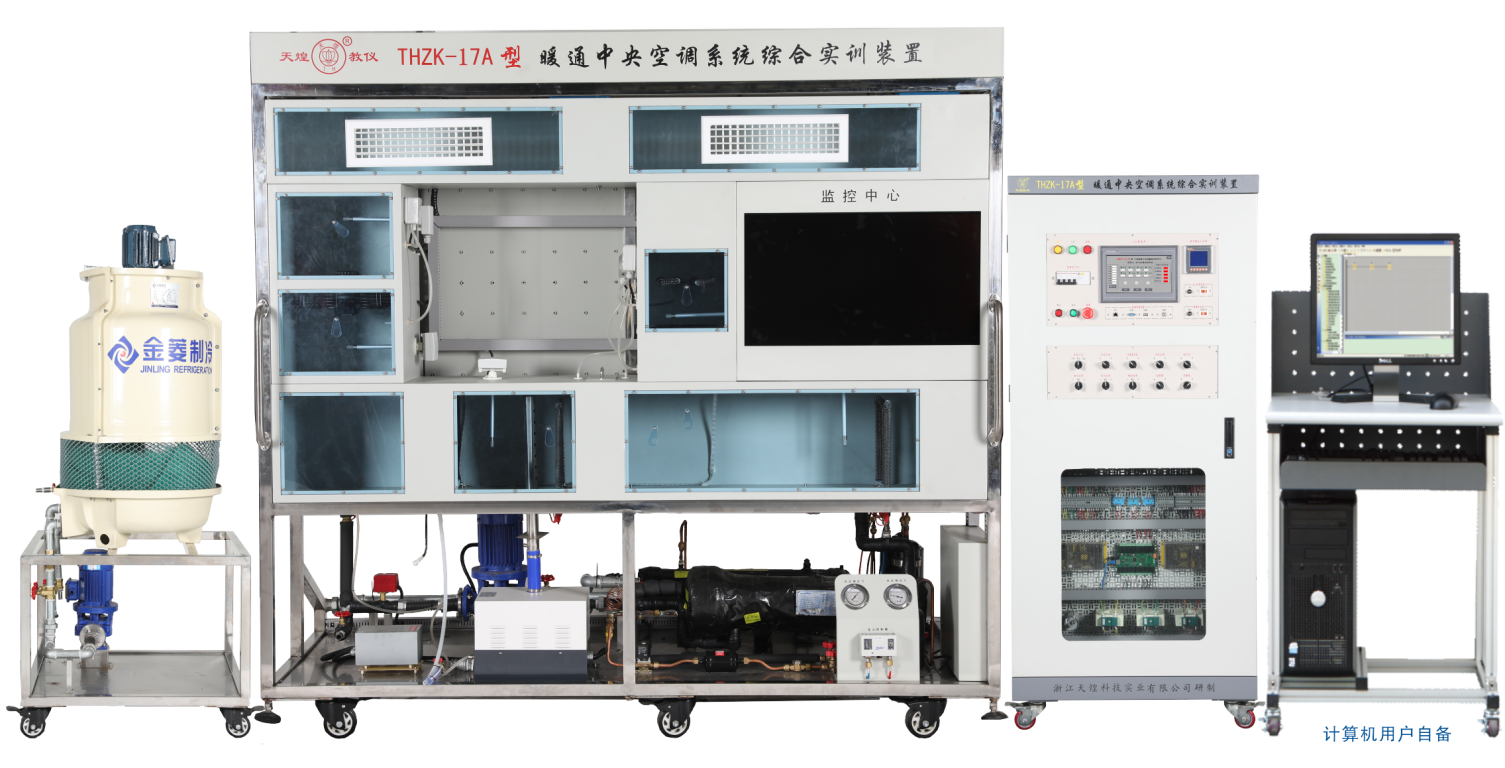 （四）实操技术平台技术指标1、电源输入：三相四线，AC380V±10%，50Hz；2、安全保护：具有电压型、电流型漏电保护装置，安全符合国家标准；3、系统保护：具有高低压力、过热保护装置；4、制冷剂类型：R22；5、整机功耗：≤5KW；6、整机重量：≤500KG；（五）实操技术平台配置清单明细（六）实操命题分值分配附件32020年全国行业职业技能竞赛—中央空调系统运行操作员赛项疫情防控应急处置预案为安全、有序开展2020年全国行业职业技能竞赛—中央空调系统运行操作员职业技能竞赛（以下简称竞赛），防止聚集性疫情发生，根据国家、省关于新冠肺炎疫情常态化防控工作部署，结合竞赛实际，制定本预案。（一）组织机构与职责分工疫情防控应急工作小组：组  长： 程  昆副组长： 李庆峰组  员： 田  静、侯现强、金  超工作职责：组织指导疫情防控工作，开展预防、控制、检查及有关情况收集，及时报送信息至相关单位，并在专业人员的指导下进行现场应急处置。（二）健全制度 有力防控1、责任制度落实主体责任。竞赛主办单位、承办单位、协办单位是该竞赛活动疫情防控第一责任人，要严格做好人员、物资、场地、监测等防控条件准备，细化各项防控措施，制度明确，责任到人，确保每个细节、每个关键步骤落实到位，并做好培训、演练操作。2、报告制度建立疫情防控、疫情监测和信息报送机制，工作人员或参赛选手如出现发热、干咳、乏力、鼻塞、流涕、咽痛、腹泻等疑似症状，应当立即上报疫情防控应急工作小组，同时将病人实行隔离，工作小组应立即通报区疾控中心，做到早发现、早报告、早处置。3、检查制度严格做好体温检测和健康码、疫情期间手机行程检查工作，掌握工作人员及参赛选手的健康情况，加强对工作人员及参赛选手进入赛场、参赛、候赛期间检查工作。4、清洁制度对竞赛场地环境和空调系统进行彻底清洁，对物体表面进行预防性消毒处理，赛室、实操场所、侯赛室等所有场所开窗通风，使用中央空调时，应加大新风量，加强通风换气。对密闭和半密闭区域，要按照规范要求落实防控和防扩散措施。5、健康宣教工作小组安排专人对赛场内的工作人员、参赛选手进行个人防护与消毒等防控知识宣传和指导。6、责任追究参赛选手对疫情有迟报、谎报、瞒报、漏报的，取消参赛资格，并追究当事者的责任。（三）防控措施1、参赛选手及工作人员做好自我健康状况监测，确认无发热、咳嗽、乏力、腹泻等症状方可参赛。赛场严格做好体温检测和健康码、疫情防控行程检查工作，掌握工作人员及参赛选手的健康情况，加强对工作人员及参赛选手进入赛场、参赛、候赛期间检查工作。2、参赛选手及工作人员进入竞赛场所后，应全程佩戴口罩，做好手部卫生措施。出现发热、干咳、乏力、鼻塞、流涕、咽痛、腹泻等症状，应当立即报告疫情防控应急工作小组，及时按规定去定点医院就医。避免乘坐公交、地铁等公共交通工具，前往医院路上和医院内应当全程佩戴口罩。3、实操赛场、侯赛室、裁判室等公共场地，保持人与人之间间隔不低于1米。领餐后在空旷区域独自就餐，领用餐前后须洗手，减少交流。 4、做好酒精、免洗洗手液（75%酒精）、消毒剂、口罩、一次性手套、额温枪等防疫物资的储备。5、对竞赛场地环境和空调系统进行彻底清洁，对物体表面进行预防性消毒处理，实操赛场、侯赛室、裁判室等所有场所开窗通风。6、在竞赛场地内设立（临时）隔离室，位置相对独立，以备人员出现发热等症状时立即进行暂时隔离。（四）现场应急处置程序1、工作人员或参赛选手如出现发热、干咳、乏力、鼻塞、流涕、咽痛、腹泻等症状，立即引导其至隔离区，并立即上报疫情防控应急工作小组，及时按规定去定点医院就医。避免乘坐公交、地铁等公共交通工具，前往医院路上和医院内应当全程佩戴口罩。2、工作人员或参赛选手中如出现新冠肺炎疑似病例，应当立即向辖区疾病预防控制部门和当地人社部门报告，并配合相关部门做好密切接触者的管理。3、安排专人负责与接受隔离的工作人员或参赛选手的家人进行联系，掌握其健康状况。（五）应急电话疫情防控应急工作小组办公室应急电话： 0531-86335207。（六）新冠肺炎疫情防控健康承诺表新冠肺炎疫情防控健康承诺表见下表。新冠肺炎疫情防控健康承诺表时间内容地点12月3日（星期四）12月3日（星期四）12月3日（星期四）08:00-14:00报到、竞赛组别抽签实训楼北门大厅14:30-14:50理论考试签到实训楼北门大厅15:00-16:30理论考试实训楼-101，-10318:00-18:20学生组CAD知识比赛签到实训楼-10118:30-20:00学生组CAD知识比赛实训楼40812月4日（星期五）12月4日（星期五）12月4日（星期五）07:30-08:00实操A组选手检录抽取工位号体育馆西门入口08:00-12:00实操A组实操比赛体育馆12:00-14:00实操A组比赛评分、恢复场地体育馆13:30-14:00实操B组选手检录抽取工位号体育馆西门入口14:00-18:00实操B组选手实操比赛体育馆18:00实操B组比赛评分、恢复场地体育馆07:30-08:00实操C组选手检录抽取工位号体育馆西门入口08:00-12:00实操C组实操比赛体育馆12:00-14:00实操C组比赛评分、恢复场地体育馆13:30-14:00实操D组选手检录抽取工位号体育馆西门入口14:00-18:00实操D组选手实操比赛体育馆18:00实操D组比赛评分、恢复场地体育馆12月6日（星期日）12月6日（星期日）12月6日（星期日）09:00-9:30进场学术报告厅东门09:30-10:30闭幕式暨颁奖大会学术报告厅序号名  称主要部件、器件及规格数 量备注中央空调实训平台外形尺寸：2240mm×960mm×1996mm1套冷却塔钢架外形尺寸：800mm×900mm×730 mm1套电气控制柜外形尺寸：850mm×800mm×1916mm 1套实训操作台外形尺寸：1800mm×800mm×790mm1套制冷剂回收小车外形尺寸：800mm×450mm×900mm1套型材电脑桌外形尺寸：563mm×600mm×1065mm1套工具车外形尺寸：1050mm×485mm×1500mm1套轻型管子铰板Q74-11套管子割刀2#1把带脚管子台钳3#1套管钳0-450mm2把电工工具套件含数字式万用表、剥线钳、尖嘴钳、斜口钳、螺丝刀、镊子、剪刀、电烙铁、烙铁架、焊锡丝等。1套卷尺5米1把活动扳手0-250mm2把记号笔1盒小毛刷5把彩色端子压线钳采用五角压线机构1把监控中心32寸，功率50W1套电子秤50KG1套胀管扩孔器CT-20001套偏心型扩孔器 CT-808AM1套弯管器CT-368 1只双表修理阀CT-536GF/S1只三色加液管100cm 3根双表修理阀公/英制转接头3只3kg制冷剂钢瓶3kg制冷剂钢瓶 1套热敏风速仪风速0.4-30m/s,温度量程：0-50℃1套数字式温湿度计湿度：0-100%，温度量程-30℃-70℃1套大气压力计气压量程30-110kPa,分辨率：0.01kPa1套通讯电缆USB-SC09-FX1根内六角扳手九件套1套手动试压泵 1个三相电机WDJ262个系统分值占比主要设备技能考核点中央空调镀锌管路制作及压力测试20镀锌管、管路接头、试压泵等制作工艺、安装工艺、气密性试验等中央空调电气控制系统接线与调试20导线、接线端子、号码管等线端号码管标识、理线、线缆制作、设备接线等中央空调智能控制系统的设计25电脑、PLC、物联网模块、变频器等变频器参数的设置、PLC程序的编写、物联网模块的组态中央空调系统运行调试及数据记录25各系统设备设备的整机运行调试、运行过程数据的记录等中央空调系统制冷剂的回收10各系统设备制冷剂的回收、设备的正常停机等工作单位本次参赛项目本次参赛项目姓名手机号码手机号码职务性别性别人员身份（填：选手、领队、指导教师、裁判等）人员身份（填：选手、领队、指导教师、裁判等）人员身份（填：选手、领队、指导教师、裁判等）人员身份（填：选手、领队、指导教师、裁判等）身份证号码户籍地址近14天有无到境外旅居史近14天有无到境外旅居史无  有：国家   交通方式无  有：国家   交通方式无  有：国家   交通方式无  有：国家   交通方式近14天有无与境外归国人员密切接触史近14天有无与境外归国人员密切接触史无  有：国家无  有：国家无  有：国家无  有：国家近14天有无湖北/武汉旅居史近14天有无湖北/武汉旅居史无  有：城市  交通方式无  有：城市  交通方式无  有：城市  交通方式无  有：城市  交通方式近14天有无“三省六市”旅居史近14天有无“三省六市”旅居史无  有：城市  交通方式无  有：城市  交通方式无  有：城市  交通方式无  有：城市  交通方式近14天有无北京旅居史近14天有无北京旅居史无  有：城市  交通方式无  有：城市  交通方式无  有：城市  交通方式无  有：城市  交通方式近14天有无其他疫情高风险地区旅居史近14天有无其他疫情高风险地区旅居史无  有：城市  交通方式无  有：城市  交通方式无  有：城市  交通方式无  有：城市  交通方式近14天有无接触新冠肺炎确诊病例近14天有无接触新冠肺炎确诊病例无  有：接触地点  可能接触方式无  有：接触地点  可能接触方式无  有：接触地点  可能接触方式无  有：接触地点  可能接触方式近14天有无接触新冠肺炎无症状感染者近14天有无接触新冠肺炎无症状感染者无  有：接触地点  可能接触方式无  有：接触地点  可能接触方式无  有：接触地点  可能接触方式无  有：接触地点  可能接触方式近14天有无接触新冠肺炎疑似病例近14天有无接触新冠肺炎疑似病例无  有：接触地点  可能接触方式无  有：接触地点  可能接触方式无  有：接触地点  可能接触方式无  有：接触地点  可能接触方式近7天核酸检测结果近7天核酸检测结果未做  阴性  阳性未做  阴性  阳性未做  阴性  阳性未做  阴性  阳性近7天血清学IgG抗体结果近7天血清学IgG抗体结果未做  阴性  阳性未做  阴性  阳性未做  阴性  阳性未做  阴性  阳性近7天血清学IgM抗体结果近7天血清学IgM抗体结果未做  阴性  阳性未做  阴性  阳性未做  阴性  阳性未做  阴性  阳性来济南交通工具：  来济南交通工具：  单位派车（  ）  公共交通（    ）单位派车（  ）  公共交通（    ）单位派车（  ）  公共交通（    ）单位派车（  ）  公共交通（    ）其他疫情相关情况说明（如没有则填“无”）其他疫情相关情况说明（如没有则填“无”）近14天有无以下临床表现：发热（≥37.3℃），干咳，咳痰，咽痛，乏力，气促，胸闷，头痛，恶心，呕吐，腹泻，其他症状：近14天有无以下临床表现：发热（≥37.3℃），干咳，咳痰，咽痛，乏力，气促，胸闷，头痛，恶心，呕吐，腹泻，其他症状：近14天有无以下临床表现：发热（≥37.3℃），干咳，咳痰，咽痛，乏力，气促，胸闷，头痛，恶心，呕吐，腹泻，其他症状：近14天有无以下临床表现：发热（≥37.3℃），干咳，咳痰，咽痛，乏力，气促，胸闷，头痛，恶心，呕吐，腹泻，其他症状：近14天有无以下临床表现：发热（≥37.3℃），干咳，咳痰，咽痛，乏力，气促，胸闷，头痛，恶心，呕吐，腹泻，其他症状：近14天有无以下临床表现：发热（≥37.3℃），干咳，咳痰，咽痛，乏力，气促，胸闷，头痛，恶心，呕吐，腹泻，其他症状：健康电子码颜色健康电子码颜色绿    黄    红绿    黄    红绿    黄    红绿    黄    红我承诺：以上情况属实，无弄虚作假、瞒报、漏报。（签名必须本人手写）签名：                        年   月  日我承诺：以上情况属实，无弄虚作假、瞒报、漏报。（签名必须本人手写）签名：                        年   月  日我承诺：以上情况属实，无弄虚作假、瞒报、漏报。（签名必须本人手写）签名：                        年   月  日我承诺：以上情况属实，无弄虚作假、瞒报、漏报。（签名必须本人手写）签名：                        年   月  日我承诺：以上情况属实，无弄虚作假、瞒报、漏报。（签名必须本人手写）签名：                        年   月  日我承诺：以上情况属实，无弄虚作假、瞒报、漏报。（签名必须本人手写）签名：                        年   月  日